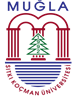 T. C.MUĞLA SITKI KOÇMAN ÜNİVERSİTESİSOSYAL BİLİMLER ENSTİTÜSÜTEZ SAVUNMA SINAVI JÜRİ ÜYELERİ 
İLETİŞİM FORMUAçıklama: Bu form mezun olan yüksek lisans ve doktora öğrencilerimizin tez savunma sınavlarında görev alan jüri üyelerine tezin son halinin elektronik versiyonunu (pdf formatında) göndermek amacıyla oluşturulmuştur. Bu nedenle iletişim bilgilerinin tam ve doğru olmasına dikkat edilmelidir. Öğrencinin Adı Soyadı: 
Numarası: Öğrencinin Adı Soyadı: 
Numarası: Öğrencinin Adı Soyadı: 
Numarası: Anabilim/Anasanat Dalı: Anabilim/Anasanat Dalı: Yüksek Lisans  Yüksek Lisans  Yüksek Lisans  Doktora   Doktora   Sıra NoJüri Üyelerinin Jüri Üyelerinin Jüri Üyelerinin Jüri Üyelerinin Sıra NoUnvan, Adı, SoyadıE-postaE-postaCep No12345